Утверждаю: Директор структурного подразделения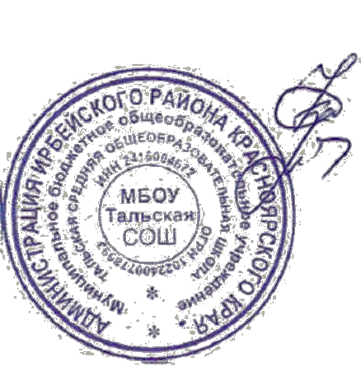 МБОУ Тальская СОШ – Тальский д/с                                                                                                                                                                                                     ________________       С.А.КозловаПлан работы по преемственности детский сад и школа на 2020 – 2021год.Методическая работа	Сроки проведенияРабота с воспитателямиРабота с родителямиРабота с детьмиОтветственные  за выполнениеОтметка о выполненииКорректировка  плана совместной работы.СентябрьДиректор  школы, заведующий детским садом.Занятие:«Работа в группах как основной способ формирования коммуникативных навыков»сентябрьСамоанализ занятияМудрик Т.Н.Лёвкина З.Н.Максимова Т.Б.Профессиональные пробы  участников проекта МоПед.  Учебное занятие   с использованием конструктора LEGOОктябрь(1 неделя)Пригласительные  для родителейДень открытых дверей для родителейКонсультация «Конструкторы ЛЕГО - ДАКТА»Лексическая тема: Юные конструкторыУченики воспитатели проекта МоПедЗимарева И.В.Октябрь(3 неделя)Спортивное мероприятие «Весёлые старты»(дети + родители + воспитатели)Спортивное мероприятие «Весёлые старты»(дети + родители + воспитатели)Спортивное мероприятие «Весёлые старты»(дети + родители + воспитатели)Купцов И.П.(проводит мероприятие)Мудрик Т.Н.(организовывает присутствие родителей)Организация преемственности между детским садом и школой  в рамках ФГОСОткрытый урок  русского языка во 2 классе « Развитие речевых навыков».Организация  преемственности между детским садом  и школой в  рамках ФГОС.Открытый урок математики  в 1 классе.«Работа в группах как основной способ формирования коммуникативных навыков на уроке математики»ноябрьноябрьРефлексия ( что нового узнали, чтобы взяли для своей работы, что было непонятным)Рефлексия ( что нового узнали, чтобы взяли для своей работы, что было непонятным)Зимарева ИВЛарченко Г.И. Профессиональные пробы  участников проекта  МоПед. Учебное занятие с использованием конструктора LEGOДекабрь(1 неделя)Организовать выставку открытокДомашнее задание нарисовать совместную  НовогоднююоткрыткуЛексическая  тема: День материУченики воспитатели проекта МоПедЗимарева  И.В.Профессиональные пробы  участников проекта  МоПед. Учебное занятие с использованием конструктора LEGOФевраль(1 неделя)Подготовить выставку рисунковСоздать  совместный рисунок на тему « В осеннем лесу»Лексическая тема: Коллективная работа «Наша Родина»Ученики воспитатели проекта МоПедЗимарева  И.В.    мартОбеспечить явку родителей(Пригласительные)Родительское собрание:« На пороге школьной жизни».Занятие с родителями будущих первоклассников (тренинг)«Мотивационная готовность ребёнка к школе».Козлова С.А.директор школы Осколкова  С.Д. завуч.УВР.Кудрявцева Н.ВПрофессиональные пробы  участников проекта  МоПед. Учебное занятие с использованием конструктора LEGOАпрель(1 неделя)Провести занятие на тему:  «Мои любимые забавы»Домашнее задание  Составление совместного рассказа на тему: «Мои  любимые  зимние забавы»Лексическая тема: День космонавтикиУченики воспитатели проекта МоПедЗимарева  И.В.Занятие «Развитие речевых навыков» на базе ДОУ    апрельСамоанализ  урокаМудрик Т.Н.Лёвкина З.Н.Максимова Т.Б.Кудрявцева Н.В.    майМитинг у памятника погибших ВОВМитинг у памятника погибших ВОВМитинг у памятника погибших ВОВВоспитателиПрофессиональные пробы  участников проекта  МоПед.  Развивающее занятие с по подготовке  к школе в форме  игры   Май   (1 неделя)Игра «Первый день в школе», «Как вести себя на уроке», Дидактическая игра: «Собери портфель»…..Игра «Первый день в школе», «Как вести себя на уроке», Дидактическая игра: «Собери портфель»…..Кудрявцева Н.В., вожатые из проекта МоПед      июньПригласительные для родителейКонкурс семейного творчества « Создай свой город»Построить свой городКудрявцева Н.В. Учитель начальных классов.Круглый стол 
«Итоги внедрения новых  приёмов, техник, практик, оценочных процедур.июньАнализ работы за годВоспитатели д/с , педагоги школы.